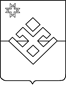   РЕШЕНИЕ Совета депутатов муниципального образования «Яганское»О рассмотрении представления прокурора Малопургинского районаот 23.03.2020г. № 43-2020/15706 об устранении нарушений антикоррупционного законодательстваПринято Советом депутатов муниципальногообразования «Яганское» 08.05.2020 года    Рассмотрев представление прокурора Малопургинского района от 23.03.2020 года № 43-2020/15706 об устранении нарушений антикоррупционного законодательства, руководствуясь статьей 192 Трудового кодекса Российской Федерации, Уставом муниципального образования «Яганское», за нарушение требований Постановления Правительства РФ от 5 марта 2018 г. N 228 "О реестре лиц, уволенных в связи с утратой доверия", Совет депутатов муниципального образования «Яганское» РЕШАЕТ: За ненадлежащее исполнение должностных обязанностей лишить главу муниципального образования «Яганское» Ахунова Равиля Рахимзяновича ежемесячной премии за март 2020 года в размере 2 процентов от должностного оклада.Заместитель Председателя Совета депутатовмуниципального образования «Яганское»                                В.Р. Николаевс. Яган«08» мая 2020г.№ 24-5-158